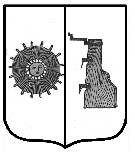 Новгородская область Боровичский районАДМИНИСТРАЦИЯ КОНЧАНСКО-СУВОРОВСКОГОСЕЛЬСКОГО ПОСЕЛЕНИЯР А С П  О Р Я Ж Е Н И Е13.04.2017  № 19а-ргс.Кончанско-СуворовскоеОб утверждении отчёта об исполнении бюджета Кончанско-Суворовского сельского поселения за 1 квартал 2017 годаВ соответствии  со статьей 264(2) Бюджетного кодекса Российской Федерации:1. Утвердить прилагаемый отчёт об исполнении бюджета Кончанско-Суворовского сельского поселения за 1 квартал 2017 года с общим объемом доходов     904689 рублей 10 копеек,  с общим объемом расходов 1 097 062 рубля 34 копейки, дефицитом бюджета 192 373 рублей 24 копейки.2. Опубликовать отчёт об исполнении бюджета Кончанско-Суворовского сельского поселения за 1 квартал 2017 года в бюллетене «Официальный вестник Кончанско-Суворовского» и разместить на официальном сайте Администрации сельского поселения.Главы сельского поселения                                                     Т.М.ВоробьеваПриложение к распоряжению Администрациисельского поселенияот 13.04.2017 № 19а-ргОтчет об исполнении бюджетаза 1 квартал 2017 года1. Доходы бюджета1. Доходы бюджета1. Доходы бюджета1. Доходы бюджета1. Доходы бюджета1. Доходы бюджета1. Доходы бюджета1. Доходы бюджетаНаименование показателяКод строкиКод листаКод показателя по 
классификацииУтвержденные бюджетные назначенияИсполненоИсполненоНеисполненные 
назначенияНаименование показателяКод строкиКод листаКод показателя по 
классификацииУтвержденные бюджетные назначенияИсполненоИсполненоНеисполненные 
назначения12234556Доходы бюджета - ИТОГО101000 8 50 00000 00 0000 0006 115 300,00904 689,10904 689,105 210 610,90НАЛОГОВЫЕ И НЕНАЛОГОВЫЕ ДОХОДЫ1010182 1 00 00000 00 0000 0001 210 800,00249 339,10249 339,10961 460,90НАЛОГИ НА ПРИБЫЛЬ, ДОХОДЫ1020182 1 01 00000 00 0000 00052 000,0019 069,3219 069,3232 930,68Налог на доходы физических лиц10150182 1 01 02000 01 0000 11052 000,0019 069,3219 069,3232 930,68Налог на доходы физических лиц с доходов, источником которых является налоговый агент, за исключением доходов, в отношении которых исчисление и уплата налога осуществляются в соответствии со статьями 227, 2271 и 228 Налогового кодекса РФ10170182 1 01 02010 01 0000 11052 000,0019 069,3219 069,3232 930,68Налог на доходы физических лиц с доходов, источником которых является налоговый агент, за исключением доходов, в отношении которых исчисление и уплата налога осуществляются в соответствии со статьями 227, 2271 и 228 Налогового кодекса РФ10180182 1 01 02010 01 1000 11052 000,0019 047,4119 047,4132 952,59Налог на доходы физических лиц с доходов, источником которых является налоговый агент, за исключением доходов, в отношении которых исчисление и уплата налога осуществляются в соответствии со статьями 227, 2271 и 228 Налогового кодекса РФ10182 1 01 02010 01 2100 1100,000,100,10-0,10Налог на доходы физических лиц с доходов, источником которых является налоговый агент, за исключением доходов, в отношении которых исчисление и уплата налога осуществляются в соответствии со статьями 227, 2271 и 228 Налогового кодекса РФ10182 1 01 02010 01 3000 1100,0021,8121,81-21,81Налог на доходы физических лиц с доходов, источником которых является налоговый агент, за исключением доходов, в отношении которых исчисление и уплата налога осуществляются в соответствии со статьями 227, 2271 и 228 Налогового кодекса РФ10182 1 01 02010 01 4000 1100,000,000,000,00Налог на доходы физических лиц с доходов, полученных физичес-кими лицами в соответствии со ст. 228 Налогового кодекса РФ10182 1 01 02030 01 1000 1100,000,000,000,00Налог на доходы физических лиц с доходов, полученных физичес-кими лицами в соответствии со ст. 228 Налогового кодекса РФ101821 1 01 02030 01 2100 1100,000,000,000,00Налог на доходы физических лиц с доходов, полученных физичес-кими лицами в соответствиисо ст. 228 Налогового кодекса РФ10182 1 1 01 02030 01 3000 1100,000,000,000,00Доходы от акцизов10820100 1 03 00000 00 0000 000728 800,00183 039,75183 039,75545 760,25Доходы от уплаты акцизов на дизельное топливо, подлежащее распределению между бюджетами субъектов РФ и местными бюджетами с учетом установ-ленных дифференцированных нормативов отчислений в местные бюджеты10100 1 03 02230 01 0000 110248 900,0068 073,6368 073,63180 826,37Доходы от уплаты акцизов на моторные масла для дизельных и (или) карбюраторных двигателей, подлежащее распределению между бюджетами субъектов РФ и местными бюджетами с учетом установленных дифференциро-ванных нормативов отчислений в местные бюджеты100 1 03 02240 01 0000 1102 500,00680,37680,371 819,63Доходы от уплаты акцизов на автомобильный бензин, подлежащее распределению между бюджетами субъектов РФ и местными бюджетами с учетом установленных дифференциро-ванных нормативов отчислений в местные бюджеты10890100 1 03 02250 01 0000 110527 200,00126 772,12126 772,12400 427,88Доходы от уплаты акцизов на прямогонный бензин, подлежащее распределению между бюджетами субъектов РФ и местными бюджетами с учетом установлен-ных дифференцированных нормативов отчислений в местные бюджеты100 1 03 02260 01 0000 110-49 800,00-12 486,37-12 486,37-37 313,63НАЛОГИ НА ИМУЩЕСТВО10900182 1 06 00000 00 0000 000427 000,0047 230,0347 230,03379 769,97Налог на имущество физических лиц10910182 1 06 01000 00 0000 11080 000,006 392,176 392,1773 607,83Налог на имущество физических лиц, взимаемый по ставкам, применяемым к объектам налого-обложения, расположенным в границах поселений (сумма платежа (перерасчеты, недоимка и задолженность по соответствующему платежу, в том числе по отмененному))10950182 1 06 01030 10 1000 11080 000,006 066,806 066,8073 933,20Налог на имущество физических лиц, взимаемый по ставкам, применяемым к объектам налого-обложения, расположенным в границах поселений (пени и проценты по соответствующему платежу)10960182 1 06 01030 10 2100 1100,00325,37325,37-325,37Налог на имущество физических лиц, взимаемый по ставкам, применяемым к объектам налого-обложения, расположенным в границах поселений (пени и проценты по соответствующему платежу)182 1 06 01030 10 4000 1100,000,000,000,00Земельный налог101030182 1 06 06000 00 0000 110347 000,0040 837,8640 837,86306 162,14Земельный налог, взимаемый по ставкам, установленным в соответствии с подпунктом 1 пункта 1 статьи 394 Налогового кодекса РФ101040182 1 06 06030 00 0000 1105 000,008 214,798 214,79-3 214,79Земельный налог  с организаций, обладающих земельным участком, расположенным в границах поселений101080182 1 06 06033 10 1000 1105 000,008 127,008 127,00-3 127,00Земельный налог  с организаций, обладающих земельным участком, расположенным в границах поселений101080182 1 06 06033 10 2100 1100,0087,7987,79-87,79Земельный налог  с организаций, обладающих земельным участком, расположенным в границах поселений (пени и сборы)101080182 1 06 06033 10 3000 1100,000,000,000,00Земельный налог, взимаемый по ставкам, установленным в соответствии с подпунктом 2 пункта 1 статьи 394 Налогового кодекса РФ101090182 1 06 06040 00 0000 110342 000,0032 623,0732 623,07309 376,93Земельный налог с физических лиц, обладающих земельным участком, расположенным в границах поселений (сумма платежа (перерасчеты, недоимка и задолженность по соответствующему платежу, в том числе по отмененному)101130182 1 06 06043 10 1000 110342 000,0031 809,9131 809,91310 190,09Земельный налог с физических лиц, обладающих земельным участком, расположенным в границах поселений (пени и проценты по соответствующему платежу)10182 1 06 06043 10 2100 1100,00813,16813,16-813,16Земельный налог с физических лиц, обладающих земельным участком, расположенным в границах поселений (суммы денежных взысканий по соответствующему платежу согласно законодательству РФ)182 1 06 06043 10 4000 1100,000,000,000,00Госпошлина за совершение нотариальных дел443 1 08 04020 01 0000 1103 000,000,000,003 000,00Госпошлина за совершение нотариальных действий должностными лицами местного самоуправления  в соответствии с законодательными актами РФ на совершение нотариальных действий10443 1 08 04020 01 1000 1103 000,000,000,003 000,00Прочие доходы от компенсации затрат бюджетов поселения102720443 1 13 00000 00 0000 0000,000,000,000,00Прочие доходы от компенсации затрат бюджетов поселения443 1 13 02995 10 0000 0000,000,000,000,00Прочие доходы от компенсации затрат бюджетов поселения443 1 13 02995 10 0000 1300,000,000,000,00ДОХОДЫ ОТ ПРОДАЖИ МАТЕРИАЛЬНЫХ И НЕМАТЕРИАЛЬНЫХ АКТИВОВ105000443 1 14 00000 00 0000 0000,000,000,000,00Доходы от продажи земельных участков, находящихся в госу-дарственной и муниципальной собственности (за исключением земельных участков автоном-ных учреждений, а также земельных участков государст-венных и муниципальных предприятий, в том числе казенных)106000443 1 14 06000 00 0000 4200,000,000,000,00Доходы от продажи земельных участков, государственная собственность на которые не разграничена106010443 1 14 06010 00 0000 4300,000,000,000,00Доходы от продажи земельных участков, государственная собственность на которые не разграничена и которые расположены в границах поселений106050443 1 14 06013 10 0000 4300,000,000,000,00ПРОЧИЕ НЕНАЛОГОВЫЕ ДОХОДЫ107350443 1 17 00000 00 0000 0000,000,000,000,00Невыясненные поступления107360443 1 17 01000 00 0000 1800,000,000,000,00Невыясненные поступления, зачисляемые в бюджеты поселений107420443 1 17 01050 10 0000 1800,000,000,000,00БЕЗВОЗМЕЗДНЫЕ ПОСТУПЛЕНИЯ108270000 2 00 00000 00 0000 0004 904 500,00655 350,00655 350,004 249 150,00Безвозмездные поступления от других бюджетов бюджетной системы Российской Федерации108390443 2 02 00000 00 0000 0004 904 500,00655 350,00655 350,004 249 150,00Дотации бюджетам субъектов РФ и муниципальных образований108400443 2 02 01000 00 0000 1513 206 000,00631 500,00631 500,002 574 500,00Дотации на выравнивание бюджетной обеспеченности108410443 2 02 01001 00 0000 1513 206 000,00631 500,00631 500,002 574 500,00Дотации бюджетам поселений на выравнивание бюджетной обеспеченности108460443 2 02 15001 10 0000 1513 206 000,00631 500,00631 500,002 574 500,00Дотации бюджетам поселений на поддержку мер по обеспечению сбалансированности бюджета10443 2 02 01003 10 0000 1510,000,000,000,00Дотации бюджетам поселений на поддержку мер по обеспечению сбалансированности бюджета10443 2 02 01003 10 0000 1510,000,000,000,00Субсидии бюджетам субъектов РФ и муниципальных образований (межбюджетные субсидии)108730443 2 02 02000 00 0000 1511 587 000,000,000,001 587 000,00Прочие субсидии1010530443 2 02 29999 00 0000 1511 587 000,000,000,001 587 000,00Субсидии на организацию профессионального образования и дополнительного профессио-нального образования выборных должностных лиц, служащих и муниципальных служащих и муниципальных служащих Новгородской области10443 2 02 29999 10 8002 1510,000,000,000,00Субсидии бюджетам городских (сельских) поселений на формирование муниципальных дорожных фондов10443 2 02 29999 10 7152 1511 587 000,000,000,001 587 000,00Субсидия бюджетам поселений на реализацию программ повышения эффективности бюджетных расходов10443 2 02 02136 10 0000 1510,000,000,000,00Субвенции бюджетам субъектов РФ и муниципальных образований1010590443 2 02 03000 00 0000 151103 000,0023 850,0023 850,0079 150,00Субвенции бюджетам на осуществление первичного воинского учета на территориях, где отсутствуют военные комиссариаты1011400443 2 02 35118 00 0000 15172 200,0018 050,0018 050,0054 150,00Субвенции бюджетам поселений на осуществление первичного воинского учета на территориях, где отсутствуют военные комиссариаты1011450443 2 02 35118 10 0000 15172 200,0018 050,0018 050,0054 150,00Прочие субвенции1012920443 2 02 03024 00 0000 15130 800,005 800,005 800,0025 000,00Субвенции на осуществление гос.полномочий по определению перечня должностных лиц, уполномоченных составлять протоколы об административных правонарушений в отношениях в отношении граждан10443 2 02 30024 10 7065 151 500,000,000,00500,00Субвенции по содержанию штатных единиц10443 2 02 30024 10 7028 15130 300,005 800,005 800,0024 500,00Межбюджетные трансферты, передаваемые бюджетам сельских поселений из бюджетов муниципальных районов на осуществление части полномочий по решению вопросов местного значения в соответствии с заключенными соглашениями10443 2 02 40000 10 0000 1518 500,000,000,008 500,00Межбюджетные трансферты, передаваемые бюджетам сельских поселений из бюджетов муниципальных районов на осуществление части полномочий по решению вопросов местного значения в соответствии с заключенными соглашениями10443 2 02 40014 10 0000 1510,000,000,000,00Иные межбюджетные трансферты бюджетам городских и сельских поселений на организацию дополнительного профессиональ-ного образования и участия в семинарах служащих, муниципа-льных служащих Новгородской области, работников муниципаль-ных учреждений в сфере повышения эффективности бюджетных расходов10443 2 02 49999 10 7136 1518 500,000,000,008 500,00                                                            2. Расходы бюджета Наименование показателяКод строкиКод листаКод показателя по 
классификацииУтвержденные бюджетные назначенияИсполненоИсполненоНеисполненные 
назначения Наименование показателяКод строкиКод листаКод показателя по 
классификацииУтвержденные бюджетные назначенияИсполненоИсполненоНеисполненные 
назначения12234556Расходы бюджета - ВСЕГО2001000 9600 0000000 000 0007 226 000,001 097 062,341 097 062,346 128 937,66Общегосударственные вопросы200190443 0100 0000000 000 0002 688 700,00402 832,82402 832,822 285 867,18Функционирование высшего должностного лица субъекта РФ и муниципального образования200570443 0102 0000000 000 000549 700,0080 476,8480 476,84469 223,16Заработная плата121443 0102 9510001000 121 391 500,0065 349,6665 349,66326 150,34Начисления на выплаты по оплате труда129443 0102 9510001000 129118 200,0015 127,1815 127,18103 072,82Прочие выплаты122443 0102 9510001000 12240 000,000,000,0040 000,00Функционирование Правительства РФ, высших исполнительных органов гос.власти  субъектов РФ, местных администраций200950443 0104 0000000 000 0002 096 900,00306 555,98306 555,981 790 344,02Заработная плата121443 0104 9500001000 1211 240 000,00211 521,02211 521,021 028 478,98Начисления на выплаты по оплате труда129443 0104 9500001000 129 361 500,0040 994,7940 994,79320 505,21Прочие выплаты122443 0104 9500001000 122 90 000,001 565,001 565,0088 435,00Транспортные услуги244443 0104 9500001000 244353 100,0042 514,1742 514,17310 585,83Прочие расходы851443 0104 9500001000 851 3 000,000,000,003 000,00Прочие расходы852443 0104 9500001000 8529 000,003 939,003 939,005 061,00Прочие расходы443 0104 9500001000 8535 019,001 041,001 041,003 978,00Прочие работы, услуги121443 0104 9500070280 12123 300,000,000,0023 300,00Заработная плата129443 0104 9500070280 1297 000,000,000,007 000,00Прочие работы, услуги121443 0104 9500071420 1210,000,000,000,00Заработная плата129443 0104 9500071420 1290,000,000,000,00Перечисление другим бюджетам бюджетной системы РФ540443 0104 9500081040 5404 981,004 981,004 981,000,00Перечисление другим бюджетам бюджетной системы РФ540443 0106 97000081020 540 31 600,0015 800,0015 800,0015 800,00Резервные   фонды8002470443 0111 0000000000 00010 000,000,000,0010 000,00Прочие расходы870443 0111 9800029990 870 10 000,000,000,0010 000,00Прикладные научные исследования в области общегосударственных вопросов200443 0113 0000000000 000 500,000,000,00500,00Прочие работы, услуги244443  0113 9300070650 244500,000,000,00500,00Прочие работы, услуги244443 0113 9300028020 2440,000,000,000,00Мобилизационная и вневойсковая подготовка2003800443 0203 0000000000 000 72 200,005 455,855 455,8566 744,15Заработная плата211443 0203 9300051180 12155 400,004 692,144 692,1450 707,86Начисления на выплаты по оплате труда213443 0203 9300051180 12916 800,00763,71763,7116 036,29Обеспечение пожарной безопасности2007030443 0310 0000000000 000 114 000,000,000,00114 000,00Прочие работы, услуги244443 0310 2400028010 244106 000,000,000,00106 000,00Прочие расходы852443 0310 2400028010 852 8 000,000,000,008 000,00Дорожное хозяйство200443 0409 0000000 000 0003 240 600,00252 195,55252 195,552 988 404,45Работы, услуги по содержанию имущества244443 0409 1100029010 244 1 551 709,00252 195,55252 195,551 299 513,45Работы, услуги по содержанию имущества244443 0409 1100071520 2441 587 000,000,000,001 587 000,00Работы, услуги по содержанию имущества (софинансирование автодорог)244443 0409 11000S1520 244101 891,000,000,00101 891,00Другие вопросы в области национальной экономики244443 0412 9390099970 2440,000,000,000,00Прочая закупка товаров, работ и услуг для обеспечения государст-венных (муниципальных) нужд244443 0412 9390099970 2440,000,000,000,00Жилищно-коммунальное хозяйство20010455443 0500 0000000000 000 895 000,00371 942,34371 942,34523 057,66Благоустройство20011020443 0503 0000000 000 000895 000,00371 942,34371 942,34523 057,66Прочие работы, услуги443 0503 5000027010 244 814 900,00354 738,00354 738,00460 162,00Прочие расходы443 0503 5000027010 853 100,0094,1594,155,85Работы, услуги по содержанию имущества443 0503 5000027030 244 10 000,000,000,0010 000,00Работы, услуги по содержанию имущества443 0503 5000027040 24470 000,0017 110,1917 110,1952 889,81Молодежная политика и оздоровление детей20014060443 0707 0000000000 000 2 000,000,000,002 000,00Прочие работы, услуги443 0707 0200025010 2442 000,000,000,002 000,00Образование443 0709 0000000000 000 46 500,0038 000,0038 000,008 500,00Работы, услуги по содержанию имущества443 0709 930002228024438 000,0038 000,0038 000,000,00Работы, услуги по содержанию имущества443  0709 93000713602448 500,000,000,008 500,00Работы, услуги по содержанию имущества443 0709 93000722802440,000,000,000,00Работы, услуги по содержанию имущества443 0709 93000S22802440,000,000,000,00Культура14630443 0800 0000000000 0002 000,000,000,002 000,00Прочие работы, услуги443 0801 0300023010 244 2 000,000,000,002 000,00Пенсионное обеспечение200443 1001 0000000 000 000160 000,0026 635,7826 635,78133 364,22Пенсии, пособия, выплачиваемые организациями сектора гос.управления443 1001 9399998 312 263160 000,0026 635,7826 635,78133 364,22Физкультура20017480443 1101 0000000000 0005 000,000,000,005 000,00Прочие работы, услуги443 1101 0500024010 244 5 000,000,000,005 000,00Результат исполнения бюджета (дефицит "--", профицит "+")45020600443 7900 0000000 000 000-1 110 700,00-192 373,24-192 373,24-918 326,76                                           3. Источники финансирования дефицита бюджетов                                           3. Источники финансирования дефицита бюджетов                                           3. Источники финансирования дефицита бюджетов                                           3. Источники финансирования дефицита бюджетов                                           3. Источники финансирования дефицита бюджетов                                           3. Источники финансирования дефицита бюджетов                                           3. Источники финансирования дефицита бюджетов                                           3. Источники финансирования дефицита бюджетов Наименование показателяКод строкиКод листаКод показателя по 
классификацииУтвержденные бюджетные назначенияУтвержденные бюджетные назначенияИсполненоНеисполненные 
назначения Наименование показателяКод строкиКод листаКод показателя по 
классификацииУтвержденные бюджетные назначенияУтвержденные бюджетные назначенияИсполненоНеисполненные 
назначения12234456Источники финансирования дефицита бюджетов - всего50010000 90 00 00 00 00 0000 0001 110 700,001 110 700,00192 373,24918 326,76ИСТОЧНИКИ ВНУТРЕННЕГО ФИНАНСИРОВАНИЯ ДЕФИЦИТОВ  БЮДЖЕТОВ52030000 01 00 00 00 00 0000 0001 110 700,001 110 700,00192 373,24918 326,76Кредиты кредитных организаций в валюте РФ520190000 01 02 00 00 00 0000 0000,000,000,000,00Получение кредитов от кредитных организаций в  валюте РФ520200000 01 02 00 00 00 0000 7000,000,000,000,00Получение кредитов от кредитных организаций  бюджетами поселений в валюте РФ300000 01 02 00 00 10 0000 7100,00Погашение кредитов, предоставленных кредитными  организациями в валюте РФ520310000 01 02 00 00 00 0000 8000,000,000,000,00Погашение бюджетами поселений кредитов от  кредитных организаций в валюте РФ520410000 01 02 00 00 10 0000 8100,00Изменение остатков средств на счетах по учету  средств бюджета700730000 01 05 00 00 00 0000 0001 110 700,001 110 700,00192 373,24918 326,76Увеличение остатков средств бюджетов700735000 01 05 00 00 00 0000 500-6 115 300,00-6 115 300,00-904 689,10-5 210 610,90Увеличение прочих остатков денежных средств  бюджетов71010700,00Увеличение прочих остатков денежных средств  бюджетов поселений7101220000 01 05 02 01 10 0000 510-6 115 300,00-6 115 300,00-904 689,10-5 210 610,90Уменьшение остатков средств бюджетов7001380000 01 05 00 00 00 0000 6007 226 000,007 226 000,001 097 062,346 128 937,66Уменьшение прочих остатков денежных средств  бюджетов72017200,00Уменьшение прочих остатков денежных средств  бюджетов поселений7201870000 01 05 02 01 10 0000 6107 226 000,007 226 000,001 097 062,346 128 937,66Итого внутренних оборотов7503590000 57 00 00 00 00 0000 0000,00Справочно: численность муниципальных служащих на 01.04.17 года составила 3 человека.Справочно: численность муниципальных служащих на 01.04.17 года составила 3 человека.Справочно: численность муниципальных служащих на 01.04.17 года составила 3 человека.Справочно: численность муниципальных служащих на 01.04.17 года составила 3 человека.Справочно: численность муниципальных служащих на 01.04.17 года составила 3 человека.Справочно: численность муниципальных служащих на 01.04.17 года составила 3 человека.Справочно: численность муниципальных служащих на 01.04.17 года составила 3 человека.Фактические затраты на их денежное содержание составило 179909,35 (сто семьдесят девять тысяч девятьсот девять руб. 35 коп.) Фактические затраты на их денежное содержание составило 179909,35 (сто семьдесят девять тысяч девятьсот девять руб. 35 коп.) Фактические затраты на их денежное содержание составило 179909,35 (сто семьдесят девять тысяч девятьсот девять руб. 35 коп.) Фактические затраты на их денежное содержание составило 179909,35 (сто семьдесят девять тысяч девятьсот девять руб. 35 коп.) Фактические затраты на их денежное содержание составило 179909,35 (сто семьдесят девять тысяч девятьсот девять руб. 35 коп.) Фактические затраты на их денежное содержание составило 179909,35 (сто семьдесят девять тысяч девятьсот девять руб. 35 коп.) Фактические затраты на их денежное содержание составило 179909,35 (сто семьдесят девять тысяч девятьсот девять руб. 35 коп.) Фактические затраты на их денежное содержание составило 179909,35 (сто семьдесят девять тысяч девятьсот девять руб. 35 коп.) Численность работников Администрации составила 7 человек; фактические затраты на них составили 388937,80Численность работников Администрации составила 7 человек; фактические затраты на них составили 388937,80Численность работников Администрации составила 7 человек; фактические затраты на них составили 388937,80Численность работников Администрации составила 7 человек; фактические затраты на них составили 388937,80Численность работников Администрации составила 7 человек; фактические затраты на них составили 388937,80Численность работников Администрации составила 7 человек; фактические затраты на них составили 388937,80Численность работников Администрации составила 7 человек; фактические затраты на них составили 388937,80Численность работников Администрации составила 7 человек; фактические затраты на них составили 388937,80 (Триста восемьдесят восемь тысяч девятьсот тридцать семь рублей 80 копеек)  (Триста восемьдесят восемь тысяч девятьсот тридцать семь рублей 80 копеек)  (Триста восемьдесят восемь тысяч девятьсот тридцать семь рублей 80 копеек)  (Триста восемьдесят восемь тысяч девятьсот тридцать семь рублей 80 копеек)  (Триста восемьдесят восемь тысяч девятьсот тридцать семь рублей 80 копеек)  (Триста восемьдесят восемь тысяч девятьсот тридцать семь рублей 80 копеек)  (Триста восемьдесят восемь тысяч девятьсот тридцать семь рублей 80 копеек)  (Триста восемьдесят восемь тысяч девятьсот тридцать семь рублей 80 копеек) 